Kaalvoetkinners Baby Competion 2022			Parent Name and Surname________________________________

Child’s Name and Surname _______________________________Gender    M / F                                                                            Age ____________Your Physical Address__________________________Email address  ________________________________    Mobile Number _____________________Here is what we need from you:  Submit the cutest photo of your baby, And then share your story by telling us how special your baby is …
_______________________________________

_______________________________________I favourite toy are _____________________________________ my favourite show to watch is ______________________________Submissions close on 31 March 2022 at midnight.All the entries will be loaded on our Facebook page https://www.facebook.com/ToyBoxJumpingCastlesShopKathu  on the 1st of April 2022.

Then it’s time to share your entry far and wide. Voters need to like our page, like and share your entry.

Categories:0 – 12 months1 – 2 years2 – 3 years3 – 5 years5 – 7 yearsEach category will have a 1st, 2nd and 3rd price.There will also be a overall winner as well as judge’s choice winners.The winners will be announced at our Baby Expo on 4 June 2022 at Katexus.  Important information:The entry form, photo and signed terms and conditions must be submitted electronically to:
E-mail marejvanrensburg05@gmail.comWhatsapp 0604382880R100.00 must be paid and proof of payment must be submitted with your entry.Entry fee to be paid to E Janse van RensburgCapitec Savings Account
Acc No  1906680378
You may take a picture of your entry form and conditions, but we may require the originals later on.You must submit a recent photo and only 1 photo per child is to be send. You have to be located in Kathu and surroundings, Deben, Olifantshoek, Hotazel, Black Rock, Kuruman, Postmasburg, Lime Acres or Daniëlskuil, as this is a local competition.To enter we need:
Photo of little oneEntry FormSigned Terms and ConditionsProof of PaymentGood luck!!  We can’t wait to hear from you.ToyBoxShopKathu
Marelize 0604382880Izelda 0781568738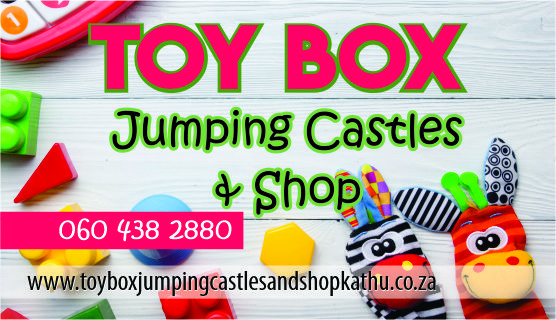 